Ο ΧΡΙΣΤΟΣ ΚΑΝΕΙ ΤΟΝ ΜΑΡΑΓΚΟ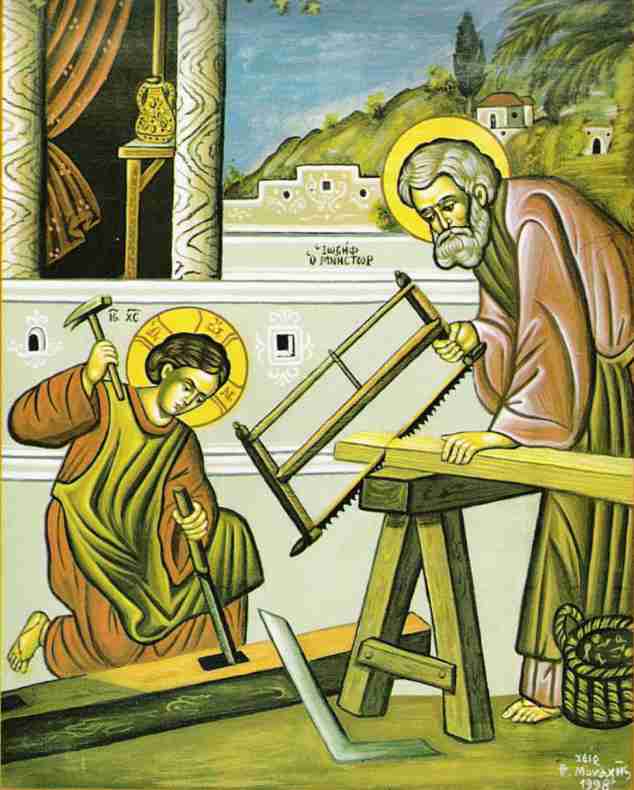 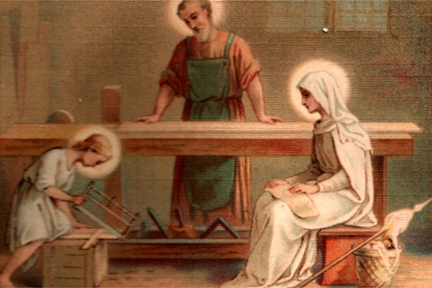 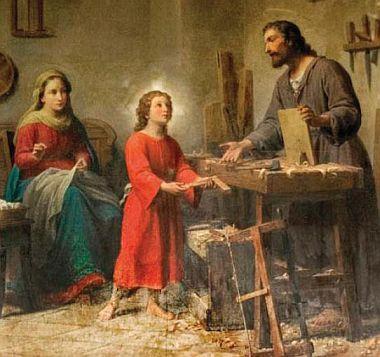 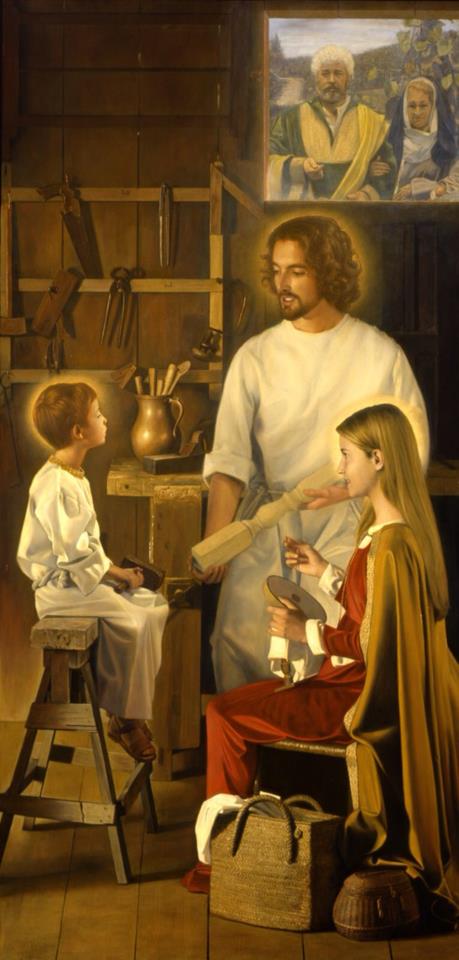 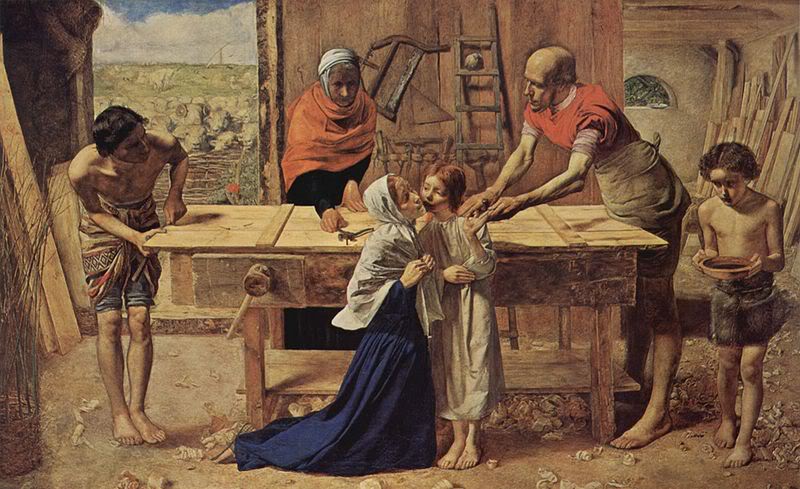 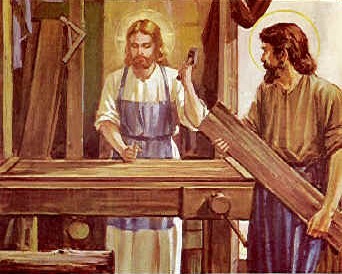 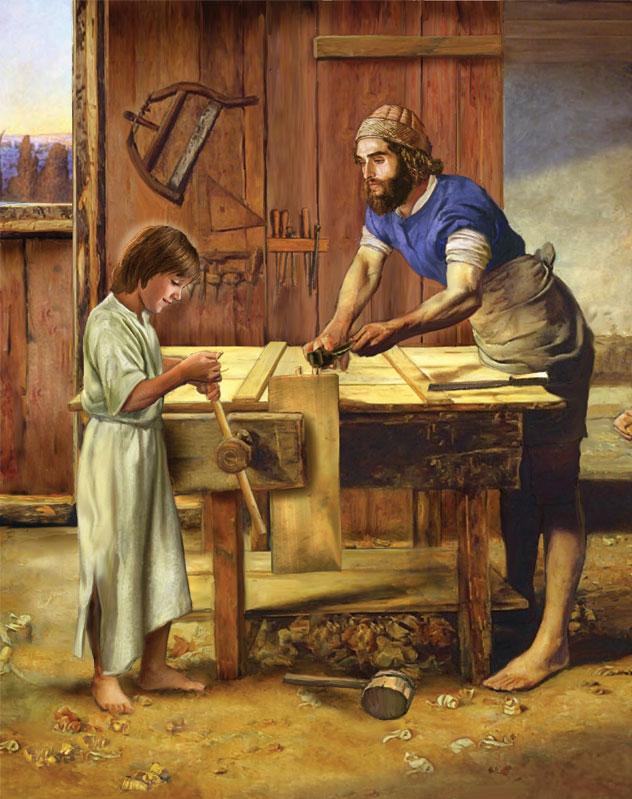 1/10/14ΓΙΑΠΠΑΣ ΧΑΡΑΛΑΜΠΟΣΒ΄2